SCHOOL NAME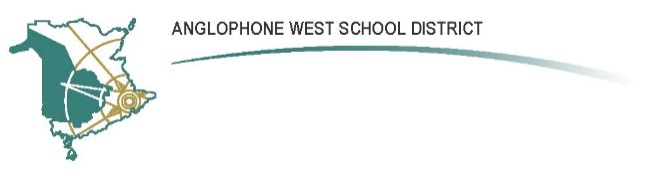 AddressParent School Support Committee MinutesDate: January 12, 2017	Time: 6:30pmLocation – Den, GNMESCall to Order: Joe called Meeting to order.  Joe is acting on behalf of Mike (Chair)Approval of the Agenda: N/AApproval of the Minutes from Previous Meeting:N/ABusiness Arising from the Minutes:New Business:French Immersion – Grade 1 Sign up – Lower than expected.  Education Plan – PSSC requested to complete Questionnaire forwarded yesterday.Sidewalk update – Gary checked with City – nothing currently being done.  On HoldMajor Capital Improvement – gone to DepartmentNature path – Gary indicated April 30 deadline for cutting trees because birds nest. Track approx.. $18,000 raised to date. Gary to look into what (if anything) the city can do for grading the track. April 13th to be cancelled – new date TBD. (March Break is March 6 – 10th)Correspondence:Closing Comments:Add to Feb Meeting	Transportation to SchoolDate of Next Meeting:February 9th, 2017Adjournment:____________________			____________________PSSC Chair						Date____________________			______________________PSSC Secretary					DatePSSC Members Present:Joe Crummy, Chair__________, Vice Chair__________, Teacher Rep.__________, Student Rep.OthersRyan GreggJoe CrummeyPaul LosierLauren RogersGary HallPSSC Members Regrets:MikeSchool/DEC Representation Present:Sherry Norton-Graham, Principal __________, DECSchool/DEC Representation Regrets:JulieDec RepHeidi